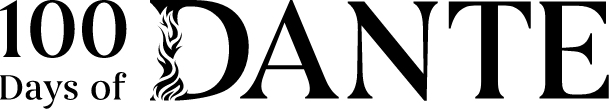 Come Read with Us!Are you curious about Dante’s famous Inferno, or his epic journey from the depths of Hell into the starry Heavens? Want to read or reread a classic of Christian and Western literature, while being guided through each canto of the poem by an experienced Dante teacher? 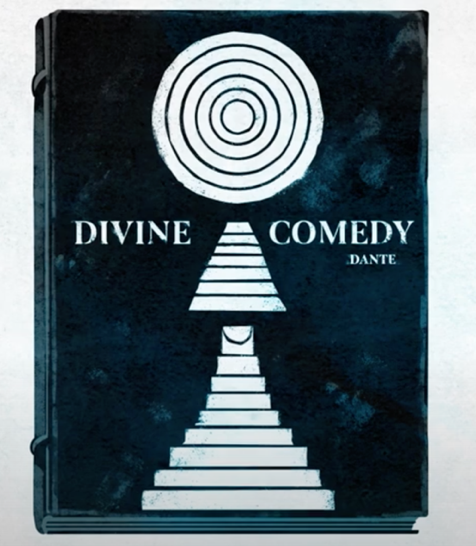 Join us for 100 Days of Dante! Where: {OUR LOCAL LIBRARY}When: {THURSDAY NIGHTS 7-8}What: {Come to a weekly discussion of Dante where we can sit, talk and discover Dante together!}How: {Sign up to get the cantos delivered to your inbox at 100daysofdante.com, and then join us for a weekly recap discussion} Brought to you by Baylor University Honors Collegewith support fromTorrey Honors College at Biola University Templeton Honors College at Eastern University University of Dallas Gonzaga University and the Gonzaga-in-Florence ProgramWhitworth UniversityThe M.J. Murdock Charitable Trust